DATECODEFACEBOOKTWITTERJan 3TipsApplying all these New Year's resolutions throughout the year will not only make you feel better but you’ll have more energy to put into your business and make it the success you deserve! https://www.thebalance.com/top-new-year-s-resolutions-for-business-success-2947126 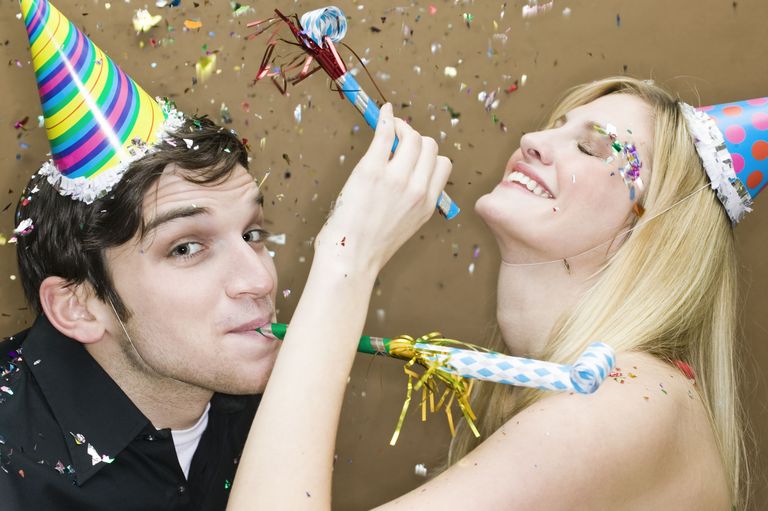 Apply these resolutions to make your business the success you deserve! http://bit.ly/2fojVp7 Jan 4News The Oxford Small Business Support Centre is going through a rebranding and will now be known as Community Futures Oxford. http://www.heartfm.ca/news/local-news/introducing-community-futures-oxford/ 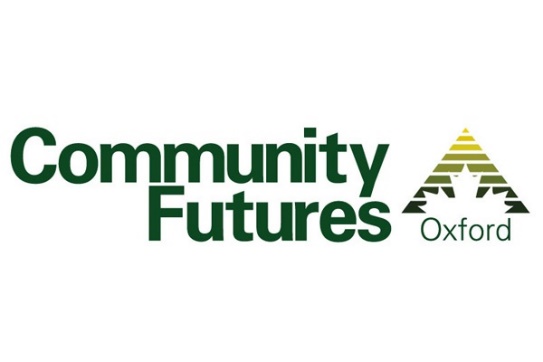 Introducing Community Futures Oxford - 104.7 Heart FM http://www.heartfm.ca/news/local-news/introducing-community-futures-oxford/ Jan 5Client profileThe Grenville CFDC provided Launch Lab Inc. with an investment of $27,000. The funding supports the Business Acceleration Program which involves business acceleration consultation services and workshops delivered in Grenville by Launch Lab Inc.’s Entrepreneurs-In-Residence to local businesses and entrepreneurs.http://bit.ly/2hjI8h9 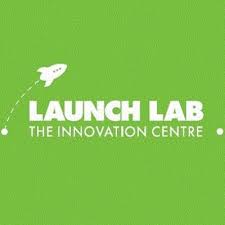 Client Success: The Business Acceleration program at Launch Lab Inc. in Grenville supported by the @GrenvilleCFDC  http://bit.ly/2hjI8h9   Jan 6Reach@PerthCFDC making a difference in St Mary’s by helping with the creation of affordable and accessible housing http://www.stratfordbeaconherald.com/2016/11/23/partnership-will-see-affordable-and-accessible-homes-built 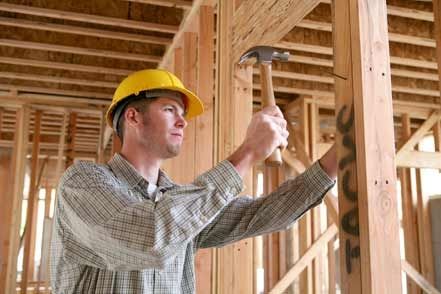  @PerthCFDC making a difference in St Mary’s by helping with the creation of affordable and accessible housing http://bit.ly/2fSxkbV Jan 9Behind the sceneshttps://www.bdc.ca/en/articles-tools/change-ownership/sell-business/pages/business-valuation-whats-your-company-worth.aspx?utm_campaign=In-Business--2016-11--Regular--FR&utm_medium=email&utm_source=Eloqua https://www.bdc.ca/fr/articles-outils/changement-proprietaire/vendre-entreprise/pages/evaluation-entreprise-que-vaut-votre-entreprise.aspx?utm_campaign=In-Business--2016-11--Regular--FR&utm_medium=email&utm_source=Eloqua 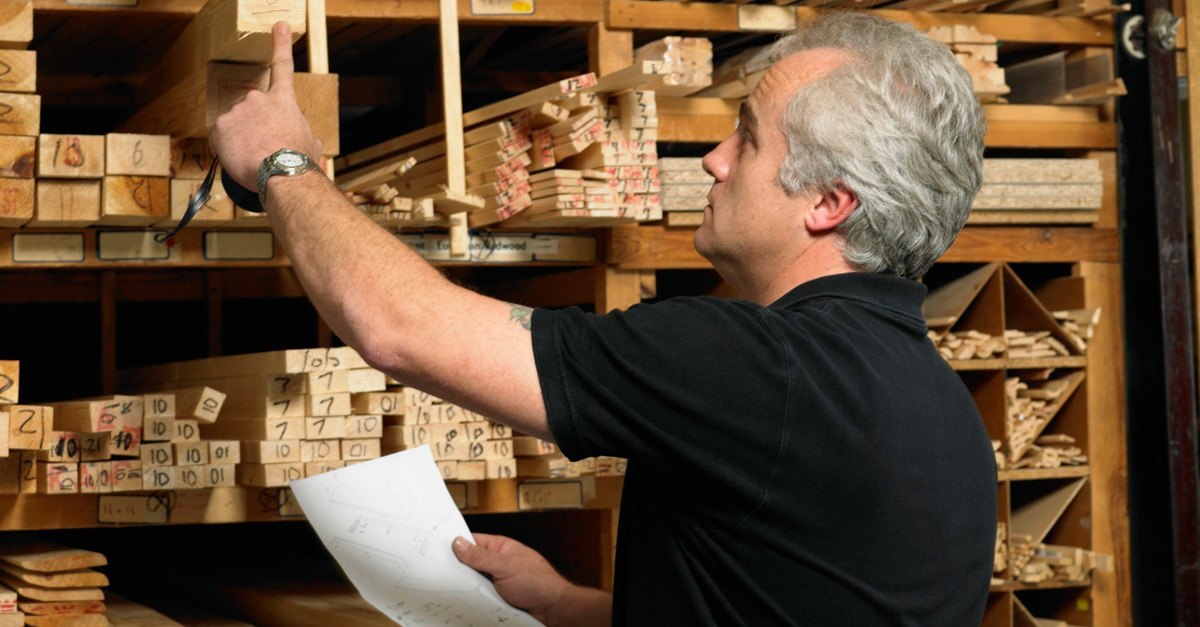 Business valuation: What's your company worth? https://www.bdc.ca/en/articles-tools/change-ownership/sell-business/pages/business-valuation-whats-your-company-worth.aspx via @@bdc_ca Évaluation d'entreprise: Que vaut votre entreprise? https://www.bdc.ca/fr/articles-outils/changement-proprietaire/vendre-entreprise/pages/evaluation-entreprise-que-vaut-votre-entreprise.aspx via @@bdc_caJan 10PromoIf 2017 is the year you plan on starting or growing your business; Community Futures could help. Talk to us today at  1-888-633-2326 or find your local office https://www.oacfdc.com/find-a-local-cfdc 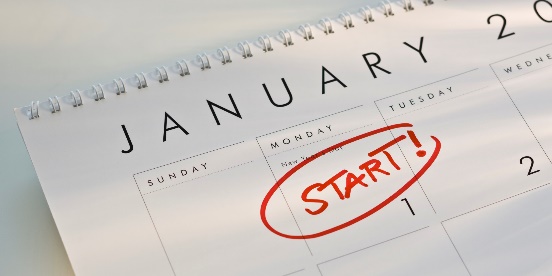 Si 2017 est l’année que vous prévoyez démarrer ou faire croître votre entreprise ; le programme du Développement des collectivités pourraient aider. Parler avec nous aujourd’hui à 1-888-633-2326 ou trouver votre bureau local https://www.oacfdc.com/fr/trouvez-une-sadc  If 2017 is the year you start or grow your business- we could help. Call us at 888-633-2326; find your local office http://bit.ly/2hsbGvI  (with pic)Si 2017 est l’année que vous démarrez votre entreprise, on pourra vous aider. Contactez-nous 1-888-633-2326 ou http://bit.ly/2hWRzCZ Jan 11Tips Kick-off your day with a little inspiration! | Commencer votre journée avec cette vidéo inspirante ! #success #Iwill #MotivationMondayshttps://www.youtube.com/watch?v=2wr6Jx_ffkI 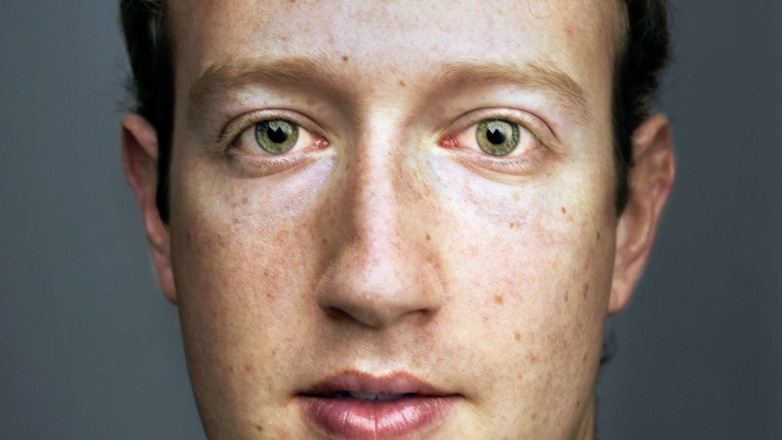 Kick-off your day with a little inspiration! | Commencer votre journée avec cette vidéo inspirante! http://bit.ly/1AeKaoW Jan12Reach@NorthSimcoeCFDC is working hard at bringing high-speed Internet access to everyone in north Simcoe as soon as possible. http://www.simcoe.com/news-story/6997960-north-simcoe-business-development-group-seeks-funding-for-fibre-optic-project/ 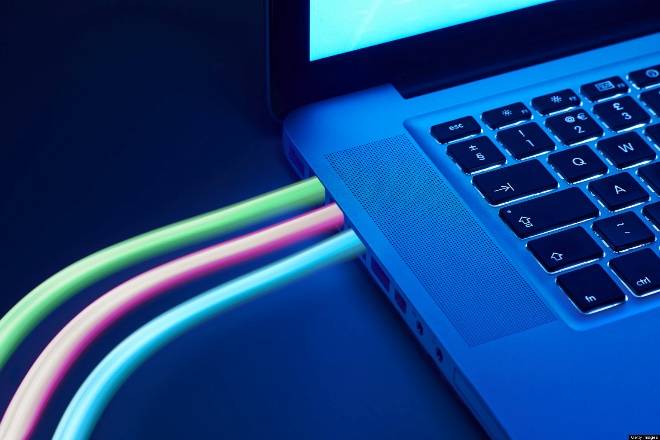 @NorthSimcoeCFDC is working hard to bring high-speed Internet access to everyone in north Simcoe as soon as possible http://bit.ly/2hAaZkf Jan13NewsIn an effort to show young people there are more choices than working for someone else, the Cornwall & the Counties Community Futures Development Corporation held another Be the Boss day.http://www.standard-freeholder.com/2016/12/01/becoming-your-own-boss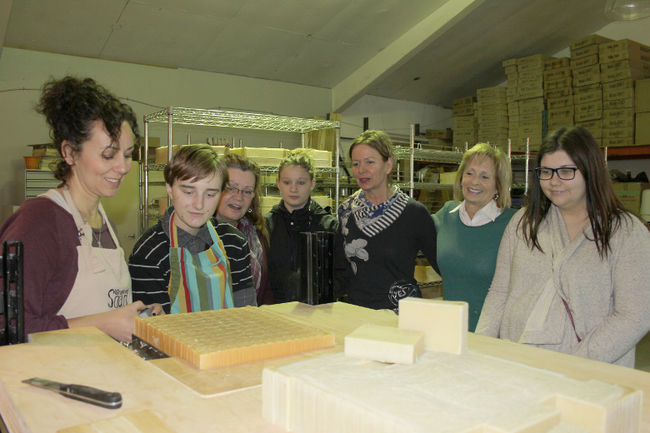 Becoming your own boss with @CCCFDC| Cornwall Standard Freeholder http://www.standard-freeholder.com/2016/12/01/becoming-your-own-boss Jan 16Client profile You might be an entrepreneur IF…. https://www.youtube.com/watch?v=sOjeQV5pHh4 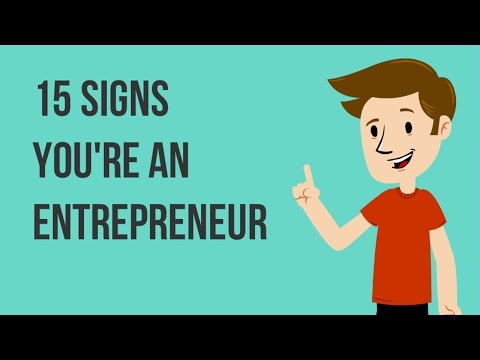 You might be an entrepreneur IF…. https://www.youtube.com/watch?v=sOjeQV5pHh4Jan 17Behind the scenesSound business decisions made by dedicated community volunteers.Community Futures across Canada relies on thousands of volunteers to ensure the success of all CFDCs. 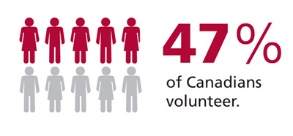 Les décisions d’affaires saines faites par des bénévoles dévoués. Les SADC partout au Canada s’appuient sur des milliers de bénévoles pour assurer le succès de toutes les SADC.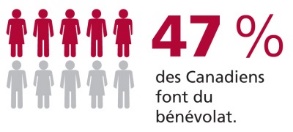 Sound business decisions made by dedicated community volunteers. CFDCs rely on volunteers to ensure their success.Les SADC partout au Canada s’appuient sur des milliers de bénévoles pour assurer le succès de toutes les SADC.Jan 18Promo Entrepreneurs Wanted! CFDCs offer flexible financing and business counseling. Contact your local CFDC Today!  1-888-633-2326 or find your local office  at https://www.oacfdc.com/find-a-local-cfdc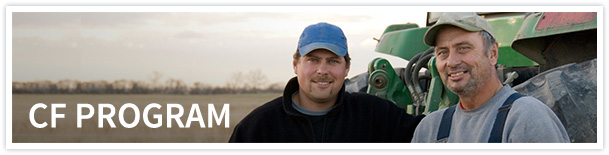 Besoin de financement commercial? Les SADC peuvent vous aider! Communiquez avec votre SADC locale dès aujourd'hui!  1-888-633-2326 ou trouver votre bureau local https://www.oacfdc.com/fr/trouvez-une-sadc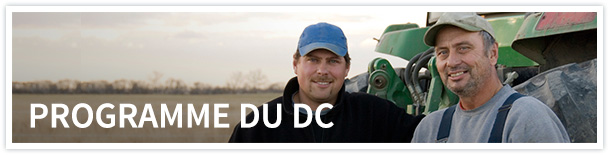  Entrepreneurs Wanted! CFDCs offer flexible financing and business counseling. Contact us 888-633-2326 or http://bit.ly/2hsbGvIBesoin de financement commercial? Les SADC peuvent vous aider! Contactez-nous 1-888-633-2326 ou http://bit.ly/2hWRzCZ  Jan 19TipsFinding it hard to connect marketing $ spent with value received? These tips might help http://www.theglobeandmail.com/report-on-business/small-business/sb-marketing/how-do-i-know-if-the-money-im-spending-on-marketing-is-worth-it/article32699859/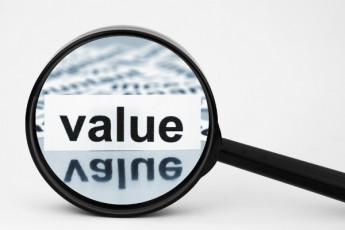 Finding it hard to connect marketing $ spent with value received? These tips might help https://tgam.ca/2hDWBYu  Jan 20News The 24th Annual 2017 Community Futures Conference will be held in September in London and will be hosted by the @Elgin Business Resource Centre. Elgin County- where London comes to chill!http://bit.ly/2h6PRkV 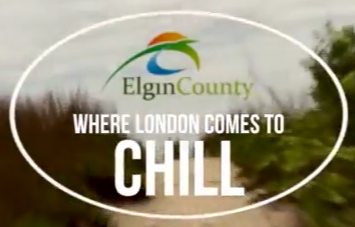 The 24th Annual 2017 CF Ontario Conference will be held in September in London and will be hosted by @ebrc http://bit.ly/2h6PRkV Jan 23Client profileThis great video created by the @WOCFDCA_funding explains exactly what a CFDC can do for you https://www.youtube.com/watch?v=04GCiDFcoi8 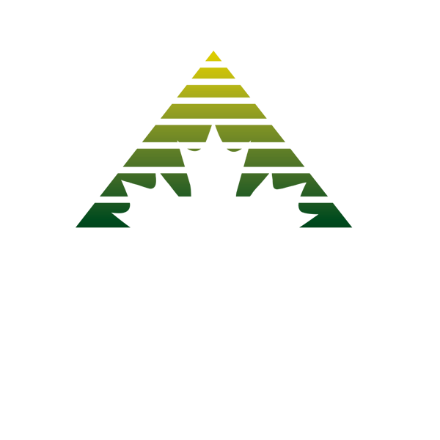 This great video created by the @WOCFDCA_funding explains exactly what a CFDC can do for you https://www.youtube.com/watch?v=04GCiDFcoi8Jan 24ReachLooking to start a new business in 2017?  Here’s the list of the 15 most profitable types of small businesses and their net profit margins. https://www.entrepreneur.com/slideshow/269905 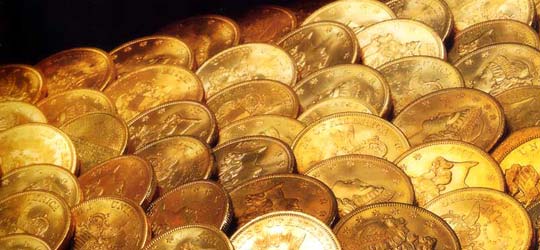 Looking to start a new business in 2017?  Here’s the list of the 15 most profitable types of small businesses http://bit.ly/1TxT3TI  Jan 25Behind the scenesWhether you're starting a new business, growing an established company, or adapting to the changing economic landscape, Canada Business Ontario is your business information connection. https://www.youtube.com/watch?v=xyubIKxE4sM Vous voulez lancer une nouvelle entreprise, faire croître une entreprise existante ou restructurer une entreprise pour répondre à la nouvelle réalité économique? Peu importe, Entreprises Canada Ontario est votre source de renseignements d'ordre commercial. https://www.youtube.com/watch?v=LkJialKAluM  Starting a business or growing an established company? Canada Business ON is your business information connection http://bit.ly/2h3ai2g Lancez-vous une entreprise? Entreprises Canada Ontario est votre source de renseignements d'ordre commercial. http://bit.ly/2i7Ns7k Jan 26Promo Attention entrepreneurs!!!! Are you:In rural Ontario? Looking for a loan? In need of advice?Your local CFDC can help:  http://www.oacfdc.com/?Itemid=723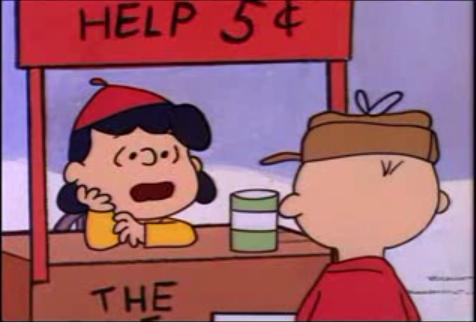 Pour les entrepreneurs en Ontario rural: venez trouver votre SADC locale pour des conseils et des prêts! http://www.oacfdc.com/fr/trouvez-une-sadc Entrepreneurs in rural Ontario, come find your local CFDC for advice and loans!  http://www.oacfdc.com/?Itemid=723  (with pic)Les entrepreneurs en Ontario rural: trouvez votre SADC locale pour des conseils et des prêts! http://bit.ly/1T5gzXl  (with pic) Jan 27TipsDID YOU KNOW? Nearly 70 per cent of Canada’s total private labour force are people who work for small businesses AND that there are more than 1.1 million employer businesses in Canada. Of that number, 98 per cent are small businesses.Wait- there’s more!https://blog.lendified.com/16-facts-small-businesses-canada 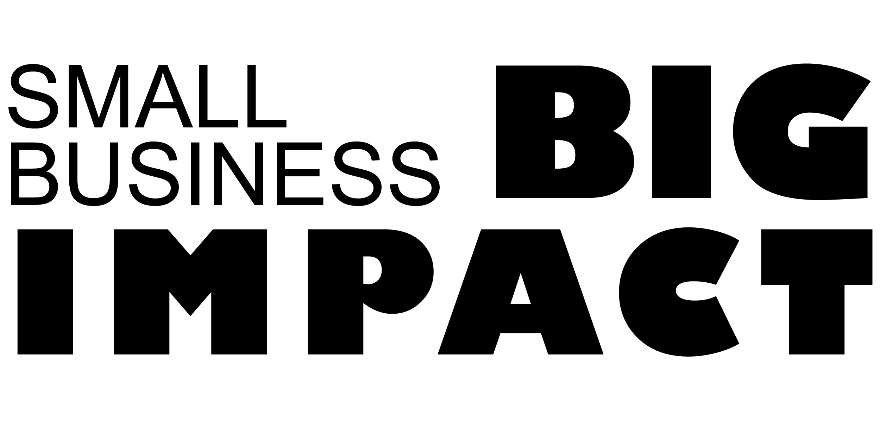 DID YOU KNOW? Nearly 70 per cent of Canada’s total private labour force are people who work for small businesses http://bit.ly/2gXNe1p   Jan 30Reach There is only a certain amount of time during the day to finish tasks but no matter what we do, it seems that time is never enough. http://www.theglobeandmail.com/report-on-business/small-business/sb-managing/four-time-wasters-that-kill-your-productivity/article32700275/ 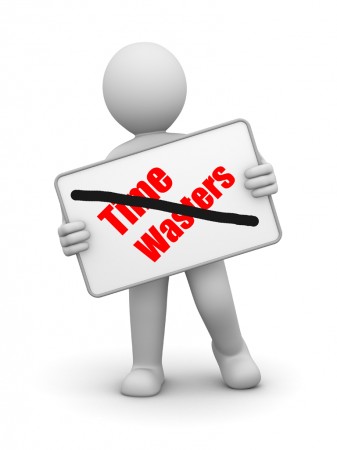  Four time wasters that  kill your productivity /via @globeandmail https://tgam.ca/2fBoi12 Jan 31News Why the best hire might not have the perfect resume https://www.ted.com/talks/regina_hartley_why_the_best_hire_might_not_have_the_perfect_resume 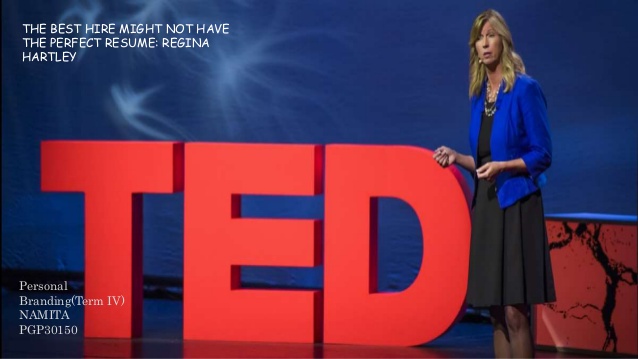 Why the best hire might not have the perfect resume http://bit.ly/1NPnCgtCODETYPETipsBest practices for business, tips, tricks etc. Can feature board member or client expertise.NewsCFDC media releases, news or updates, upcoming events etc.Client profileShare profile of CFDC clientReach-       Inspirational Posts for entrepreneurs and small business owners-       Ask a question, call for comments.-       Poll to see about behaviour trends/opinions-       Sharing interesting articles or social media content  (not by CFDC)CFDC Behind the scenesPosts that show what CFDC staff and volunteers and OACFDC are working on, attendance at                                                                           events/meetings etc – posts that show involvement and caring about the communities in which it serves,                                       things that offer a human facePromoPromotional post about the CFDC or OACFDC i.e. We serve xx businesses in the area, come learn more                                                                                                  about XX